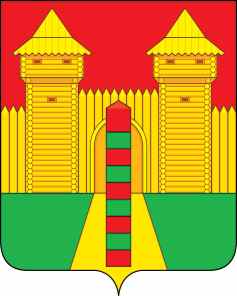 АДМИНИСТРАЦИЯ  МУНИЦИПАЛЬНОГО  ОБРАЗОВАНИЯ«ШУМЯЧСКИЙ  РАЙОН» СМОЛЕНСКОЙ  ОБЛАСТИРАСПОРЯЖЕНИЕот 20.01.2023г. № 14-р         п. ШумячиВ связи с заявлением Лукьяновой Виктории Анатольевны от 19.01.2023 г, проживающей по адресу: Смоленская область, Шумячский район, п. Шумячи, ул. Шумовская, д.39.1. Создать комиссию по установлению факта отсутствия возведения (создания) сооружения или другого строения на земельном участке, с кадастровым номером 67:24:0190208:4, расположенном по адресу: Смоленская область, п. Шумячи, улица Советская, д.38 в составе:2. Комиссии, указанной в пункте 1 настоящего распоряжения до 31.01.2023г.  провести проверку по установлению факта отсутствия возведения (создания) сооружения или другого строения на земельном участке, с кадастровым номером 67:24:0190208:4, расположенном по адресу: Смоленская область, п. Шумячи, улица Советская, д.38 и представить акт проверки на утверждение.3. Контроль за исполнением настоящего распоряжения возложить на заместителя Главы муниципального образования «Шумячский район» Смоленской области Елисеенко Н.М.О создании комиссии по установлению факта отсутствия возведения (создания) сооружения или другого строения на земельном участке Елисеенко Николай Михайлович-заместитель Главы муниципального образования «Шумячский район» Смоленской области, председатель комиссииПавлюченковаЛюдмила Алексеевна -начальник Отдела городского хозяйства Администрации муниципального образования «Шумячский район» Смоленской области, член комиссииАнохова Надежда ПетровнаСтародворова Наталья АнатольевнаБетремеева Светлана Ефимовна-- -менеджер Отдела городского хозяйства Администрации муниципального образования «Шумячский район» Смоленской области, секретарь комиссииначальник Отдела по строительству, капитальному ремонту и жилищно-коммунальному хозяйству Администрации муниципального образования «Шумячский район» Смоленской области, член комиссиистарший инспектор Отдела городского хозяйства Администрации муниципального образования «Шумячский район» Смоленской области, член комиссииЛ.А. Фомина